SREDA, 9.12.Dragi učenec!V tabeli boš našel povezave razlage snovi in svoje naloge, ki so podčrtane. Naloge pa bodo potem starši fotografirali in jih poslali po e-pošti.PREDMETNAVODILAOPOMBEMATSEŠTEVANJE DESETIC DO 100NADALJUJEMO z računanjem desetic.V delovnem zvezku odpri na strani 95.Reši vse besedilne naloge.Pri nalogi 8 račune iz tabele zapiši tudi v zvezek za lažje reševanje.Fotografijo opravljenega dela starši pošljejo po e-pošti.SLJMALE PISANE ČRKE - PONOVITEVOdpri zvezek in poglej katere pisane črke smo se učili.Učili smo se male pisane i, u, m in n.Na spodnjih povezavah si ponovno oglej zapis:mala pisana imala pisana umala pisana mmala pisana nPri vseh posnetkih sodeluj s prsti.    NARPOGOJI ZA ŽIVLJENJEV zvezek boš prepisal pogoje za življenje rastlin in živali:POGOJI ZA ŽIVLJENJE                 (datum)RASTLINEZa življenje potrebujejo svetlobo in življenjski prostor z ustrezno temperaturo. Iz okolja potrebujejo še vodo in zrak.ŽIVALIZa življenje potrebujejo življenjsko okolje z ustrezno temperaturo. Iz okolja potrebujejo še vodo, zrak in hrano.Fotografijo opravljenega dela starši pošljejo po e-poštiGUMGODALANajprej ponovimo kaj so godala:GODALA SO GLASBENI INSTRUMENTI, S KATERIMI USTVARJAMO ZVOK TAKO, DA NANJE GODEMO Z LOKOM.Sedaj boš godala poslušal vsako godalo posebej:VIOLINA (https://www.youtube.com/watch?v=h1Pa2QW2VyU)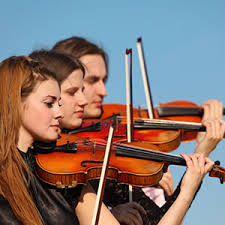 VIOLA (https://www.youtube.com/watch?v=QVmj2N95kMc) 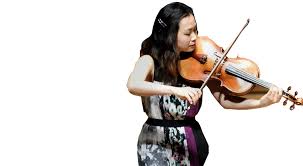 KONTRABAS (https://www.youtube.com/watch?v=SRIIO408ats)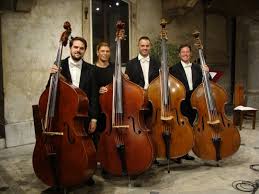 VIOLONČELO (https://www.youtube.com/watch?v=Xj3gU3jACe8)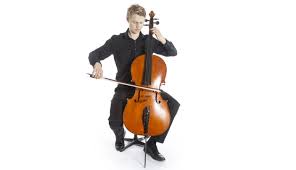 